REPUBLIKA HRVATSKA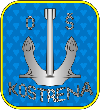 PRIMORSKO-GORANSKA ŽUPANIJA OSNOVNA ŠKOLA KOSTRENAŽuknica 1, 51221 KostrenaOIB: 78979031610Tel: 051/289-768; Fax: 051/289-769E-mail: ured@os-kostrena.skole.hrTemeljem Zakona o odgoju i obrazovanju u osnovnoj i srednjoj školi (NN br. 87/08, 86/09, 92/10, 105/10, 90/11, 5/12, 16/12, 86/12, 126/12, 94/13, 152/14, 7/17, 68/18, 98/19 i 64/20) i Pravilnika o načinu i postupku zapošljavanja (Klasa: 012-03/19-01/1, Urbroj: 2170-55-01-19-01 od 28.02.2019.) Osnovna škola Kostrena, Kostrena, Žuknica 1, zastupana po ravnateljici Adriani Glavan, dipl. teol. raspisuje dana 15.veljače 2021. godineJAVNI NATJEČAJza radno mjestoSPREMAČ/ICE  na određeno puno radno vrijeme do povratka zamjenjivane djelatnice na rad, na 40 sati tjedno – 1 izvršitelj/ica, Uvjet: završena osnovna školaRadni odnos u školi se ne može zasnovati s osobom za koju postoje zapreke iz članka 106. Zakona o odgoju i obrazovanju u osnovnoj i srednjoj školi (NN br. 87/08, 86/09, 92/10, 105/10, 90/11, 5/12, 16/12, 86/12, 126/12, 94/13, 152/14, 7/17, 68/18, 98/19 i 64/20).Kandidati koji ispunjavaju tražene uvjete dužni su uz vlastoručno potpisanu prijavu  dostaviti: - životopis- dokaz o stečenoj stručnoj spremi- dokaz o državljanstvu- uvjerenje da se protiv kandidata ne vodi kazneni postupak za kaznena djela za koja postoji zapreka za zasnivanje radnog odnosa u Školi sukladno odredbi članka 106. Zakona, ne starije od 30 dana od dana raspisivanja natječaja- elektronički zapis ili potvrdu o podacima evidentiranim u matičnoj evidenciji Hrvatskog zavoda za mirovinsko osiguranje ne starije od 30 dana od dana raspisivanja natječaja Nepotpune i nepravodobne prijave neće se razmatrati, kao ni prijave upućene elektroničkom poštom. Kandidatom prijavljenim na natječaj smatra se samo osoba koja ispunjava formalne uvjete iz natječaja te koja podnese vlastoručno potpisanu, pravodobnu i potpunu prijavu. Kandidati koji su pravodobno dostavili potpunu prijavu sa svim prilozima, odnosno ispravama i ispunjavaju uvjete natječaja dužni su pristupiti vrednovanju prema odredbama Pravilnika o načinu i postupku zapošljavanja u OŠ Kostrena: http://os-kostrena.skole.hr/skola/opci_akti_skole?news_hk=5535&news_id=1027&mshow=967#mod_newsKandidat koji ne pristupi vrednovanju smatra se da je odustao od prijave na natječaj i više se ne smatra kandidatom u natječajnom postupku. Povjerenstvo za vrednovanje kandidata (dalje: Povjerenstvo) imenuje ravnateljica. Povjerenstvo utvrđuje listu kandidata prijavljenih na natječaj koji ispunjavaju formalne uvjete iz natječaja, a čije su prijave pravodobne, potpune i vlastoručno potpisane te kandidate s te liste upućuje u postupak vrednovanja radi utvrđivanja znanja, sposobnosti, motivacije i vještina te rezultata u dosadašnjem radu. Područje provjere, odnosno vrednovanja, vrijeme i mjesto održavanja testiranja te pravni i drugi izvori za pripremu kandidata za testiranje biti će objavljeni na mrežnoj stranici škole: http://os-kostrena.skole.hr/ .Rok za podnošenje prijava je osam dana od dana objave natječaja na mrežnim stranicama i oglasnim pločama Hrvatskog zavoda za zapošljavanje i mrežnim stranicama i oglasnoj ploči Škole.O rezultatima javnog natječaja, kandidati će biti obaviješteni javnom objavom na mrežnoj stranici škole: http://os-kostrena.skole.hr/ u roku od 15 dana od potpisa ugovora o radu s izabranim kandidatom, odnosno od donošenja odluke o neizboru kandidata. Dostava svim kandidatima smatra se obavljenom istekom osmoga dana od dana objave rezultata ne mrežnoj stranici škole.Prijave s dokazima o ispunjavanju uvjeta dostaviti isključivo neposredno ili poštom na adresu:Osnovna škola Kostrena, Žuknica 1, 51221 Kostrenas naznakom „ZA NATJEČAJ –SPREMAČICA ODREĐENO PUNO RADNO VRIJEME“    Klasa: 112-07/21-04/1Urbroj: 2170-55-01-21-01Kostrena, 15. veljače 2021. godineRavnateljica:Adriana Glavan, dipl. teol.Isprave se prilažu u neovjerenoj preslici. U svrhu utvrđivanja vjerodostojnosti dokumentacije, za kandidata koji je zadovoljio u postupku izvršit će se uvid u izvornik, prije zaključivanja ugovora. U prijavi na javni natječaj kandidat je obvezan navesti adresu elektroničke pošte, odnosno broj telefona putem koje/g će biti obaviješten o datumu i vremenu postupka vrednovanja.Kandidati prijavom na javni natječaj daju privolu da se njihovi osobni podaci navedeni u svim dostavljenim prilozima, odnosno ispravama obrađuju samo u obimu i samo u svrhu provedbe natječaja, od strane ovlaštenih osoba za provedbu natječaja. OŠ Kostrena dostavljene podatke kandidata obrađuje u skladu s odredbama pozitivnih propisa koji uređuju zaštitu osobnih podataka. Dostavljeni podaci obrađivat će se u svrhu provođenja natječaja radi zasnivanja radnog odnosa i u druge se svrhe neće koristiti.Na natječaj se mogu javiti osobe oba spola sukladno članku 13. Zakona o ravnopravnosti spolova (NN 82/08, 69/17).